　　　　　衛生検査所登録申請書上記により、衛生検査所の登録を申請します。　　　年　　　月　　　日　　　　　　　　　　　住　所（法人にあっては、主たる事務所の所在地）　　　　　　　　　　　　〒　　　　　　　　　　　　　　　　　　　　　　　　　　　　　電話　　　（　　　）　　　　　　　　　　　　　　　氏　名（法人にあっては、主たる事務所の所在地）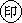 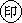 　千葉県知事　　　　　　　　　　　　様　　（注意）　１　用紙の大きさは日本工業規格Ａ列４番とすること。　　　　　　　２　字は、墨、インク等を用い、楷書ではっきりと書くこと。　　　　　　 ３　遺伝子関連・染色体検査の精度の確保に係る責任者の氏名及び資格は、　　　遺伝子関連・染色体検査の業務を実施する場合にのみ記載すること。衛生検査所の名称衛生検査所の名称衛生検査所の所在地衛生検査所の所在地〒　　　　　　　　　　　　　　　　　　電話　　　（　　　）　　　　〒　　　　　　　　　　　　　　　　　　電話　　　（　　　）　　　　検査業務の内容検査業務の内容検査用機械器具の名称及び数検査用機械器具の名称及び数衛生検査所の構造設備の概要衛生検査所の構造設備の概要衛生検査所の管理者氏名衛生検査所の管理者資格検査業務を指導監督する医師の氏名検査業務を指導監督する医師の氏名精度管理責任者精度管理責任者氏　　　名資　　　格精度管理責任者精度管理責任者遺伝子関連・染色体検査の精度の確保に係る責任者遺伝子関連・染色体検査の精度の確保に係る責任者氏　　　名資　　　格遺伝子関連・染色体検査の精度の確保に係る責任者遺伝子関連・染色体検査の精度の確保に係る責任者その他の医師、　　臨床検査技師又は　衛生検査技師その他の医師、　　臨床検査技師又は　衛生検査技師氏　　　名資　　　格その他の医師、　　臨床検査技師又は　衛生検査技師その他の医師、　　臨床検査技師又は　衛生検査技師